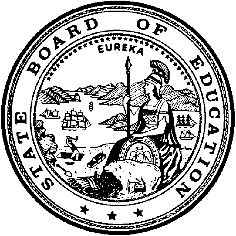 California Department of EducationExecutive OfficeSBE-005 (REV. 11/2017)Extended School YearCalifornia State Board of Education
May 2018 Agenda
Item #W-10SubjectRequest by six local educational agencies to waive California Code of Regulations, Title 5, Section 3043(d), which requires a minimum of 20 school days for an extended school year (summer school) for students with disabilities.Waiver NumberHanford Elementary School 23-1-2018Hesperia Unified School District 7-2-2018Monterey County Office of Education 24-1-2018Oceanside Unified School District 1-2-2018Oroville City Elementary School District 16-1-2018Paradise Unified School District 3-1-2018Type of ActionAction, ConsentSummary of the Issue(s)Six local educational agencies (LEAs) request to be allowed to provide instruction in fewer than the 20 school days required by law for extended school year (ESY). Each LEA proposes an alternate schedule that will allow them to provide the minimum number of hours required, but in fewer days.Authority for WaiverEducation Code (EC) Section 33050RecommendationApproval: NoApproval with conditions: YesDenial: NoThe California Department of Education recommends that the State Board of Education (SBE) approve the request from six LEAs to provide ESY services for fewer than 20 days with the condition that instructional hours are consistent with those provided to the general education enrollment at the same grade level unless an individualized education program (IEP) specifies otherwise. Also, special education and related services offered during the ESY period must be comparable in standards, scope, and quality to the special education program offered during the regular academic year as required by California Code of Regulations (CCR), Title 5, Section 3043.Summary of Key IssuesHanford Elementary School District (HESD)The HESD proposes to provide ESY services utilizing a 14-day program of 5.75 hours per day, providing 80.5 total hours of instruction. The proposed program will align with the general education enrichment program, providing students opportunities to interact and mainstream with typical peers. The proposed schedule will give ESY teachers the opportunity to attend professional development opportunities in the months of July and early August. In addition, the program will not be scheduled into the hotter month of July when the Air Quality Index is more likely to be in the unhealthy range for students with sensitive health conditions.Previous HESD ESY waivers were successful, and caused dramatic increases in the number of students who began and completed the entire duration of the program. Parents, students, and staff reported the length, duration, and quality of the program improved significantly, demonstrated by student participation and progress toward annual goals.Demographic Information: The HESD has a district student population of 5,954, and is located in a rural area in Kings County.Hesperia Unified School District (HUSD)The HUSD proposes to provide ESY services utilizing a 16-day program of 5 hours of instruction per day, providing 80 total hours of instruction. The proposed ESY schedule will help ensure the HUSD is able to provide a high quality ESY program that includes the necessary teaching staff for quality instruction and the safety of all students. School offices are closed on Fridays in June and July, therefore all summer school and ESY programs are held Monday through Thursday. This year the calendar will prevent the HUSD from holding a 20-day ESY program entirely in June within the established four-day week schedule. In the past, ESY programs that included dates in July caused staffing issues, including the need to hire substitute teachers unfamiliar with students’ individual needs. Holding a 16-day program entirely in June will help ensure the HUSD is able to hire qualified ESY teaching staff.Demographic Information: The HUSD has a student population of 21,594, and is located in a small city in San Bernardino County.Monterey County Office of Education (MCOE)The MCOE proposes to provide three program sessions of ESY to accommodate the varying district calendars of the 24 districts it serves. Session one will run for 17 days, with 4 hours and 43 minutes of instruction per day. Session two will run for 16 days, with five hours of instruction per day. The third session will run for 17 days, with 4 hours and 43 minutes of instruction per day. All three ESY sessions will meet or exceed the requirement of 80 total hours of ESY instruction. The MCOE has had difficulties retaining permanent employees for ESY in the past. The proposed schedules will help the MCOE to retain permanent employees as ESY instructors and support staff.Demographic Information: The MCOE has a student population of 1,897, and is located in an urban area in Monterey County.Oceanside Unified School District (OUSD)The OUSD proposes to provide an ESY program utilizing a 16-day schedule of 5 hours of instruction per day, providing 80 total hours of instruction. The proposed ESY schedule will align with regional program operations to provide intensive support, and reduced travel time for students. It will also reduce transportation and operational costs.Demographic Information: The OUSD has a student population of 20,629, and is located in a suburban area in San Diego County.Oroville City Elementary School District (OCESD)The OCESD is proposing to provide an ESY program utilizing a 13-day schedule of 6 hours and 15 minutes of instruction each day, totaling 81 hours and 15 minutes of instruction. This schedule will enable the OCESD to better align with Butte County Office of Education’s (BCOE) schedule as the BCOE provides support services to some of the students in OCESD’s ESY program. The aligned schedules allow for close collaboration between OCESD and the BCOE. Transportation and support service personnel will be able to work together with schedules that are closely aligned.Demographic Information: The OCESD has a student population of 2,440, and is located in a rural area in Butte County.Paradise Unified School District (PUSD)The PUSD proposes to provide ESY services utilizing a 15-day model of 5.5 hours of instruction per day, providing 82.5 total hours of instruction. Fewer ESY days will result in savings in transportation, utilities, janitorial, food services, administration, and clerical costs. The proposed 15-day model will also allow for all of the ESY expenses to be accounted for in one fiscal year, rather than two.Demographic Information: The PUSD has a student population of 4,258, and is located in a rural area in Butte County.Because this is a general waiver, if the SBE decides to deny the waiver, it must cite one of the seven reasons in EC 33051(a), available on the California Legislation Information Web page at http://leginfo.legislature.ca.gov/faces/codes_displaySection.xhtml?sectionNum=33051.&lawCode=EDC.Summary of Previous State Board of Education Discussion and ActionIn the past, the SBE approved waivers to allow school districts to provide the required minimum amount of instruction in fewer days during the ESY for students with disabilities.ESY is the term for the education of students with disabilities “between the close of one academic year and the beginning of the next,” similar to a summer school. The ESY must be provided for each student with a disability whose IEP requires it. LEAs may request a waiver to provide an ESY program for fewer days than the traditional mode.Fiscal Analysis (as appropriate)There is no statewide fiscal impact of waiver approval. However, in order for an LEA to qualify for average daily attendance (ADA) revenues for extended year pupils, LEAs must comply with the ADA requirements in CCR, Title 5, Section 3043(f).Attachment(s)Attachment 1: Summary Table (5 pages)Attachment 2:	 Hanford Elementary School District General Waiver Request 23-1-2018 (3 pages). (Original waiver request is signed and on file in the Waiver Office.)Attachment 3:	 Hesperia Unified School District General Waiver Request7-2-2018 (2 pages). (Original waiver request is signed and on file in the Waiver Office.)Attachment 4:	 Monterey County Office of Education General Waiver Request 24-1-2018 (2 pages). (Original waiver request is signed and on file in the Waiver Office.)Attachment 5:	 Oceanside Unified School District General Waiver Request1-2-2018 (2 pages). (Original waiver request is signed and on file in the Waiver Office.)Attachment 6:	 Oroville City Elementary School District General Waiver Request 16-1-2018 (2 pages). (Original waiver request is signed and on file in the Waiver Office.)Attachment 7:	 Paradise Unified School District General Waiver Request 3-1-2018 (2 pages). (Original waiver request is signed and on file in the Waiver Office.)Attachment 1: Summary TableCalifornia Education Code (EC) Section 41402Created by the California Department of EducationMarch 2018Attachment 2: Waiver 23-1-2018 Hanford Elementary School DistrictCalifornia Department of EducationWAIVER SUBMISSION - GeneralCD Code: 1663917Waiver Number: 23-1-2018Active Year: 2018Date In: 1/26/2018 10:39:45 AMLocal Education Agency: Hanford Elementary SchoolAddress: 714 North White St.Hanford, CA 93230Start: 6/11/2018End: 6/28/2018Waiver Renewal: YPrevious Waiver Number: 32-2-2017-W-14Previous SBE Approval Date: 11/11/2017Waiver Topic: Special Education ProgramEd Code Title: Extended School Year (Summer School)Ed Code Section: 33050Ed Code Authority: CCR3043 (d)Education Code or CCR to Waive: An extended year program shall be provided for a minimum of 20 instructional days, including holidays.Outcome RationaleWe are located in the San Joaquin Valley in a rural community. In the later part of the summer, the heat can soar to above 110 degrees, causing the afternoons to be unbearable. These hot summer days can be difficult for students to actively participate in learning with such heat. Not to mention when the Air Quality Index in in the unhealthy range, especially for our students with significant disabilities and health conditions.  In addition, the heat causes great strain on already overworked air condition units. With prior successful waivers in past few years, we have seen a dramatic increase in the number of students who begin the program and remain during the entire duration of the program. Prior to our adjustment to the ESY program (and approval from the CDE), many students dropped out of ESY due to the heat and the length of the extended school year program. However, since we have been approved for the waiver, parents, students and staff report that length, duration and quality of the program has improved significantly, as demonstrated by student participation and student progress toward goals. Clearly, the waiver approval has provided greater student participation and a higher level of interest in attending ESY, which has benefitted our students with disabilities. In addition, our ESY program aligns with general education enrichment program dates that are operated by the District, allowing our special education students opportunities to interact and mainstream with typical peers during our ESY program.  Finally, qualified staff that teach our mild to moderate and moderate to severe student population is limited.  With such limited staff, they are often left with little opportunity to participate in District offered professional development that takes place during the summer months, as they are teaching. This restricts professional development opportunities to our special education staff throughout the months of of June and into July, without the waiver. These professional development opportunities are opportunities our special education teachers so deeply desire. As such, the District is requesting that the waiver be approved to allow our ESY program to operate from June 11, 2018–June 28, 2018 from 8:00 a.m. to 1:45 p.m. This meets the required 80 hours of instruction. As well, allows the program not to run into the hotter month of July, align with the general education summer enrichment program, increases student participation as noted by previous attendance data and provides special education teacher with the opportunity to take full advantage of professional development opportunity provide by the District throughout the months of July and early August.Student Population: 376City Type: RuralPublic Hearing Date: 1/24/2018Public Hearing Advertised: Board Agenda (posted publically), Posted on Public WebsiteLocal Board Approval Date: 1/24/2018Community Council Reviewed By: Hanford Elementary School District Board of TrusteesCommunity Council Reviewed Date: 1/24/2018Community Council Objection: NCommunity Council Objection Explanation: N/aAudit Penalty Yes or No: NoCategorical Program Monitoring: NoSubmitted by: Ms. Karen McConnellPosition: Assistant SuperintendentE-mail: kmcconnell@hanfordesd.orgTelephone: 559-585-3630Fax: 559-585-2250Bargaining Unit Date: 01/19/2018Name: California School Employees Association #344Representative: Ron RisoTitle: PresidentPosition: SupportBargaining Unit Date: 12/18/2017Name: Hanford Elementary Teachers AssociationRepresentative: April SilvaTitle: PresidentPosition: SupportAttachment 3: Waiver 7-2-2018 Hesperia Unified School DistrictCalifornia Department of EducationWAIVER SUBMISSION – GeneralCD Code: 3675044Waiver Number: 7-2-2018Active Year: 2018Date In: 2/8/2018 7:28:51 AMLocal Education Agency: Hesperia Unified School DistrictAddress: 15576 Main St.Hesperia, CA 92345Start: 6/4/2018End: 6/29/2018Waiver Renewal: NoWaiver Topic: Special Education ProgramEd Code Title: Extended School Year (Summer School)Ed Code Section: 56101Ed Code Authority: CCR 3043Ed Code or CCR to Waive: CCR 3043(d) An extended year program shall be provided for a minimum of 20 instructional days, including holidays.Outcome RationaleDuring the months of June and July, the Hesperia Unified School District offices are closed on Friday. Therefore, all summer school and extended school year programs are held Monday through Thursday. Even with a 4-day week, for the past 5 years, the district has been able to hold a 20-day extended school year program between the end of the regular school year in May and the 4th of July holiday, without holding classes on Friday. This year, the calendar prevents the district from holding a 20-day extended school year program within the 4-day week established in the district.The district considered extending the ESY program into July, however when this model was used in the past, there was less interest from teachers and support staff since it took more time away from their summer break. Hiring was more difficult and more substitutes, who were unfamiliar with the students' individual needs, were required to staff the program. Teachers value their summer break and are not interested in working all of June and part of July. Creating a schedule entirely in June, that provides the necessary extended school year days, has ensured the district has interested staff to work the extended year.The district considered holding a 5-day per week program in June, however bargaining unit contracts adhere to this 4-day summer work week, thus requiring negotiating with two bargaining units to add Fridays to the calendar in summer.The waiver is needed to ensure the district can provide a high quality extended school year program with the staff necessary to ensure quality instruction and safety of all students. To ensure student learning is not impacted, the district proposes a 16 day, 5-hour per day program, instead of the traditional 20-day, 4-hour per day program, so that the 80 hours of required ESY instruction will still take place during the summer.Student Population: 21594City Type: SmallLocal Board Approval Date: 2/5/2018Audit Penalty Yes or No: NoCategorical Program Monitoring: NoSubmitted by: Mr. Matthew FeddersPosition: Director of Special ServicesE-mail: Matthew.Fedders@hesperiausd.orgTelephone: 760-244-4411 x7209Fax: 760-947-4578Bargaining Unit Date: 02/08/2018Name: Hesperia Teachers AssociationRepresentative: Thomas KermanTitle: PresidentPosition: SupportComments: NoneBargaining Unit Date: 02/08/2018Name: California School Employee AssociationRepresentative: Arlene YanesTitle: PresidentPosition: SupportComments: NoneAttachment 4: Waiver 24-1-2018 Monterey County Office of EducationCalifornia Department of EducationWAIVER SUBMISSION - GeneralCD Code: 2710272Waiver Number: 24-1-2018Active Year: 2018Date In: 1/30/2018 3:59:20 PMLocal Education Agency: Monterey County Office of EducationAddress: 901 Blanco CircleSalinas, CA 93912Start: 6/2/2018End: 7/10/2018Waiver Renewal: NoWaiver Topic: Special Education ProgramEd Code Title: Extended School Year (Summer School)Ed Code Section: 3043Ed Code Authority: 3043(d)Education Code or CCR to Waive: (d) [An extended year program shall be provided for a minimum of 20 instructional days, including holidays]Outcome RationaleDuring previous ESY sessions, it has been a challenge to retain our permanent employees as ESY instructors and support staff. MCOE employees have indicated that they would be amenable to working ESY if it could be conducted during the months of June and early July. Our proposal is to provide 80 hours of specialized academic instruction during a seventeen day calendar (providing service to students in nine districts) and a sixteen day calendar (providing service to students in one district).Student Population: 368City Type: UrbanPublic Hearing Date: 1/17/2018Public Hearing Advertised: MCOE websiteLocal Board Approval Date: 1/17/2018Community Council Reviewed By: MCOE CabinetCommunity Council Reviewed Date: 1/8/2018Community Council Objection: NoCommunity Council Objection Explanation: N/aAudit Penalty Yes or No: NoCategorical Program Monitoring: NoSubmitted by: Ms. Terri DyePosition: Senior DirectorE-mail: tdye@montereycoe.orgTelephone: 831-755-6431Fax: 831-769-0732Bargaining Unit Date: 12/07/2017Name: Monterey County Office of Education Teachers AssociationRepresentative: Melanie CrallTitle: PresidentPosition: SupportAttachment 5: Waiver 1-2-2018 Oceanside Unified School DistrictCalifornia Department of EducationWAIVER SUBMISSION – GeneralCD Code: 3773569Waiver Number: 1-2-2018Active Year: 2018Date In: 2/2/2018 2:55:57 PMLocal Education Agency: Oceanside Unified School DistrictAddress: 2111 Mission Ave.Oceanside, CA 92058Start: 6/18/2018End: 7/13/2018Waiver Renewal: NoWaiver Topic: Special Education ProgramEd Code Title: Extended School Year (Summer School)Ed Code Section: Title 5Ed Code Authority: 33050Ed Code or CCR to Waive: Title 5, 3043 (d) [An extended year program shall be provided for a minimum of 20 instructional days, including holidays]Outcome RationaleProvide within 16 days of increased minutes, the time equal to the normally provided 20 days as required by CCR, Tite 5, Section 4043 (9d) Services are to be provided in a 16 day period, for 5.0 hours per day to align with regional program operations providing intensive support in less time, reduce the travel time for students, and reduce transportation and operations costs for the school district.Student Population: 686City Type: SuburbanLocal Board Approval Date: 1/16/2018Audit Penalty Yes or No: NoCategorical Program Monitoring: NoSubmitted by: Mr. Jim WoodPosition: DirectorE-mail: james.wood@oside.usTelephone: 760-966-7878  Fax: 760-757-1424Bargaining Unit Date: 01/30/2018Name: Classified School Employees' AssociationRepresentative: Colette LeyvaTitle: PresidentPosition: NeutralBargaining Unit Date: 01/30/2018Name: Oceanside Teacher's AssociationRepresentative: Jennifer SkelletTitle: PreseidentPosition: SupportAttachment 6: Waiver 16-1-2018 Oroville City Elementary School DistrictCalifornia Department of EducationWAIVER SUBMISSION – SpecificCD Code: 0461507Waiver Number: 16-1-2018Active Year: 2018Date In: 1/18/2018 11:01:39 AMLocal Education Agency: Oroville City ElementaryAddress: 2795 Yard St.Oroville, CA 95966Start: 6/1/2018End: 6/30/2019Waiver Renewal: YesPrevious Waiver Number: 43-1-2014Previous SBE Approval Date: 5/21/2014Waiver Topic: Special Education ProgramEd Code Title: Extended School Year (Summer School) Ed Code Section: CCR, Title 5, Section 3043 (d)Ed Code Authority: 33050Ed Code or CCR to Waive: 3043 Extended school year services shall be provided for each individual with exceptional needs who has unique needs and requires special education and related services in excess of the regular academic year. Such individuals shall have handicaps which are likely to continue indefinitely or for a prolonged period, and interruption of the pupil's educational programming may cause regression, when coupled with limited recoupment capacity, rendering it impossible or unlikely that the pupil will attain the level of self-sufficiency and independence that would otherwise be expected in view of his or her handicapping condition. The lack of clear evidence of such factors may not be used to deny an individual an extended school year program if the individualized education program team determines the need for such a program and includes extended school year in the individualized education program.Outcome RationaleThe District proposes to provide ESY services to identified special education students utilizing a 13-day, 6.25 hour per day instructional model. Students will receive the same or greater number of instructional minutes as they would in a 20 day program. This will enable the District to align its schedule to match, as closely as possible, the ESY program offered by the Butte County Office of Education (BCOE). BCOE provides support services to some of our students during ESY and coordinating calendars allows for close collaboration with the COE. Transportation and support service personnel will be able to work together with calendars that are closely aligned.Student Population: 2440City Type: RuralLocal Board Approval Date: 1/17/2018Audit Penalty Yes or No: NoCategorical Program Monitoring: NoSubmitted by: Dr. Penny Chennell-CarterPosition: SuperintendentE-mail: pchennelcarter@ocesd.netTelephone: 530-532-3000 x1Bargaining Unit Date: 10/19/2017Name: California School Employees' AssociationRepresentative: Carla HeldTitle: PresidentPosition: SupportBargaining Unit Date: 10/03/2017Name: Oroville Elementary Teacher's AssociationRepresentative: Kristina CinquiniTitle: PresidentPosition: SupportAttachment 7: Waiver 3-1-2018 Paradise Unified School DistrictCalifornia Department of EducationWAIVER SUBMISSION – SpecificCD Code: 0461531Waiver Number: 3-1-2018	Active Year: 2018Date In: 1/4/2018 10:59:04 AMLocal Education Agency: Paradise Unified School DistrictAddress: 6696 Clark RdParadise, CA 95969Start: 1/4/2018End: 7/31/2018Waiver Renewal: YesPrevious Waiver Number: 21-11-2016-W-11Previous SBE Approval Date: 3/9/2017Waiver Topic: Special Education ProgramEd Code Title: Extended School Year (Summer School)Ed Code Section: CCR, Title 5 Section 3051.16(b)(3)Ed Code Authority: 33050-33053Ed Code or CCR to Waive: --May not be used to deny any individual an extended school year program if the individualized education program team determines the need for such a program and includes an extended year program as part of the individualized education program pursuant to subsection (f). An extended school year program shall be provided for a minimum of 20 instructional days, including holidays (d).Outcome RationaleParadise Unified School District (PUSD) proposes to provide Extended School Year (ESY) services to identified special education students utilizing a fifteen (15) day, five and one half (5.5) hours of instructional model rather than the traditional model of twenty (20) day with four (4) hours of instruction. Students would receive the same or greater number of instructional minutes.Fewer Extended School Year instructional days will result in savings in transportation, utilities, janitorial, food services, administration and clerical costs. The proposed model of providing 15 days of service will allow for all the expenses to be accounted for in one fiscal year, rather than two. The application for this waiver has been supported by Butte County. Students will receive access to the County services during this time.Student Population: 607City Type: RuralLocal Board Approval Date: 11/14/2017Audit Penalty Yes or No: NoCategorical Program Monitoring: NoSubmitted by: Ms. Jennifer FoglesongPosition: Director of Special ServicesE-mail: Jfoglesong@pusdk12.orgTelephone: 530-872-6400 x242Fax: 530-877-5073Bargaining Unit Date: 11/06/2017Name: Paradise Classified Employee AssosciationRepresentative: Kristin MundyTitle: President of PCEAPosition: SupportBargaining Unit Date: 11/06/2017Name: Teachers Association of ParadiseRepresentative: David SmithTitle: President of TAPPosition: SupportWaiver NumberDistrictPeriod of RequestDistrict’s RequestCDE RecommendedBargaining Unit Representatives Consulted, Date and PositionLocal Board and Public Hearing ApprovalPenalty Without Waiver23-1-2018Hanford Elementary School DistrictRequested:June 11, 2018, to June 28, 2018Recommended:June 11, 2018, to June 28, 2018To provide a 14-day ESY program instead of a 20-day ESY programApproval with conditions to allow the LEA to provide a 14-day ESY program instead of a 20-day ESY programHanford Elementary Teachers Association,April SilvaPresident12/18/2017SupportCalifornia School Employees Association 344, Ron RisoPresident1/19/2018Support1/24/2018The LEA may not provide a 14-day ESY program7-2-2018Hesperia Unified School DistrictRequested:June 4, 2018, to June 29, 2018Recommended:June 4, 2018, to June 29, 2018To provide a 16-day ESY program instead of a 20-day ESY programApproval with conditions to allow the LEA to provide a 16-day ESY program instead of a 20-day ESY programHesperia Teachers Association,Thomas KermanPresident2/8/2018SupportCalifornia School Employees Association,Arlene YanesPresident2/8/2018SupportLocal Board2/5/2018Public Hearing1/16/2018The LEA may not provide a 16-day ESY program24-1-2018Monterey County Office of EducationRequested:June 2, 2018, to July 10, 2018Recommended:June 2, 2018, to July 10, 2018To provide a 16-day and a 17-day ESY program instead of a 20-day ESY programApproval with conditions to allow the LEA to provide a 16-day and a 17-day ESY program instead of a 20-day ESY programMonterey County Office of Education Teachers Association,Melanie CrallPresident12/7/2017Support1/17/2018The LEA may not provide a 16-day and 17-day ESY program1-2-2018Oceanside Unified School DistrictRequested:June 18, 2018, to July 13, 2018Recommended:June 18, 2018, to July 13, 2018To provide a 16-day ESY program instead of a 20-day ESY programApproval with conditions to allow the LEA to provide a 16-day ESY program instead of a 20-day ESY programOceanside Teachers Association,Jennifer SkelletPresident1/30/2018SupportClassified School Employees’ AssociationColette LeyvaPresident1/30/2018Neutral1/16/2018The LEA may not provide a 16-day ESY program16-1-2018Oroville City Elementary School DistrictRequested:June 1, 2018, to June 30, 2019Recommended:June 1, 2018, to June 30, 2019To provide a 13-day ESY program instead of a 20-day ESY programApproval with conditions to allow the LEA to provide a 13-day ESY program instead of a 20-day ESY programOroville Elementary Teachers Association, Kristina CinquiniPresident10/03/2017SupportCalifornia School Employees’ AssociationCarla HeldPresident10/19/2017Support1/17/2018The LEA may not provide a 13-day ESY program3-1-2018Paradise Unified School DistrictRequested:January 4, 2018, to July 31, 2018Recommended:June 11, 2018, to June 30, 2018(The dates of the ESY program)To provide a 15-day ESY program instead of a 20-day ESY programApproval with conditions to allow the LEA to provide a 15-day ESY program instead of a 20-day ESY programParadise Classified EmployeesAssociation, Kristin MundyPresident11/6/2017SupportTeachers Association of ParadiseDavid SmithPresident11/6/2017Support11/14/2017The LEA may not provide a 15-day ESY program